Dr. Rob van Eijk works at The Future of Privacy Forum (FPF) as Managing Director for Europe. In this role, Eijk implements FPF’s agenda in Europe, overseeing its day-to-day operations, and manages relationships with stakeholders in the industry, government, academia, and civil society. Rob holds a Ph.D. from the Leiden Law School, an M.Sc. degree from the Leiden Institute of Advanced Computer Science, and a B.Sc. in Electrical Engineering. He worked as a technologist and senior supervision officer at the Dutch Data Protection Authority (DPA) for nearly ten years. Rob has since become an authority in the field of online privacy and data protection. He represented the Dutch DPA as a technical expert in court. He was a member of the technology-experts subgroup of the European Data Protection Board (EDPB) and the Article 29 Working Party. Rob represented the European DPAs in the multi-stakeholder negotiations on Do Not Track. 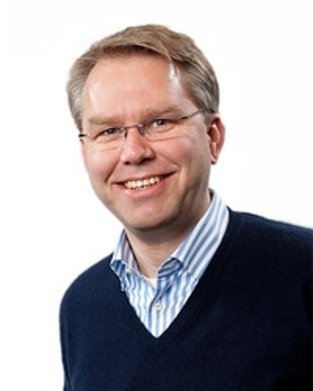 